ТАЛОВСКИЙ СЕЛЬСКИЙ СОВЕТКАМЫШИНСКОГО МУНИЦИПАЛЬНОГО РАЙОНАВОЛГОГРАДСКОЙ ОБЛАСТИ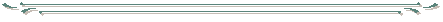 РЕШЕНИЕ № 720.03.2018 г.                                                                                       с. ТаловкаОб утверждении Порядка сообщения лицами, замещающими муниципальные должности о возникновении личной заинтересованности при исполнении должностных обязанностей, которая приводит или может привести к конфликту интересовВ соответствии с Федеральным законом от 25 декабря 2008 г. N 273-ФЗ «О противодействии коррупции», Федеральным законом от 06.10.2003 №131-ФЗ «Об общих принципах организации местного самоуправления в Российской Федерации», руководствуясь Уставом Таловского сельского поселения, Таловский сельский Совет, РЕШИЛ1. Утвердить Порядок сообщения лицами, замещающими муниципальные должности о возникновении личной заинтересованности при исполнении должностных обязанностей, которая приводит или может привести к конфликту интересов, согласно приложению к настоящему Решению. 2. В соответствии со статьей 5 Закона Волгоградской области от 26.12.2008 №1816-ОД «О порядке организации и ведения регистра муниципальных правовых актов Волгоградской области», направить копию настоящего Решения для включения в Регистр в течение 30 дней со дня его принятия.3. Настоящее Решение вступает в силу со дня его  официального опубликования (обнародования). Глава Таловского сельского поселения                          Т.В. ДаниловаПорядоксообщения лицами, замещающими муниципальные должности о возникновении личной заинтересованности при исполнении должностных обязанностей, которая приводит или может привести к конфликту интересов 1. Порядок сообщения лицами, замещающими муниципальные должности в органах местного самоуправления Таловского сельского поселения, о возникновении личной заинтересованности при осуществлении своих полномочий, которая приводит или может привести к конфликту интересов, (далее - Порядок) устанавливает процедуру сообщения лицами, замещающими муниципальные должности в органах местного самоуправления Таловского сельского поселения, (далее - лица, замещающие муниципальные должности) о возникновении личной заинтересованности при осуществлении своих полномочий, которая приводит или может привести к конфликту интересов.2. Для целей настоящего Порядка используются понятия "конфликт интересов" и "личная заинтересованность", установленные статьей 10 Федерального закона от 25.12.2008 N 273-ФЗ "О противодействии коррупции".3. Лицо, замещающее муниципальную должность, обязано сообщать о возникновении личной заинтересованности при осуществлении своих полномочий, которая приводит или может привести к конфликту интересов, не позднее одного рабочего дня, следующего за днем, когда ему стало об этом известно, а также принимать меры по предотвращению или урегулированию конфликта интересов. Указанное сообщение оформляется в виде уведомления о возникновении личной заинтересованности, которая приводит или может привести к конфликту интересов, (далее - уведомление), составленного в письменной форме согласно приложению N 1 к настоящему Порядку.При невозможности сообщить о возникновении личной заинтересованности в срок, указанный в абзаце первом настоящего пункта, по причине, не зависящей от лица, замещающего муниципальную должность, уведомление представляется не позднее одного рабочего дня после ее устранения.4. Уведомление представляется (направляется лично или посредством почтовой связи) в комиссию по рассмотрению вопросов урегулирования конфликта интересов в отношении лиц, замещающих муниципальные должности в органах местного самоуправления  Таловского сельского поселения (далее - Комиссия).Порядок деятельности комиссии по рассмотрению вопросов урегулирования конфликта интересов в отношении лиц, замещающих муниципальные должности в органах местного самоуправления  Таловского сельского поселения утверждается Решением Таловского сельского Совета.5. В уведомлении указываются следующие сведения: 1) фамилия, имя, отчество лица, замещающего муниципальную должность, представившего уведомление; 2) описание личной заинтересованности, которая приводит или может привести к возникновению конфликта интересов; 3) описание должностных полномочий, на исполнение которых может негативно повлиять либо негативно влияет личная заинтересованность;4) предложения по урегулированию конфликта интересов.6. Уведомление в день его поступления регистрируется в Журнале регистрации уведомлений (приложение N 2 к настоящему Порядку).Копия уведомления с отметкой о регистрации в день регистрации вручается лицу, представившему уведомление, под расписку или направляется посредством почтовой связи по указанному в уведомлении адресу.7. Комиссия рассматривает уведомление и принимает по нему решение в соответствии с порядком деятельности Комиссии, утвержденным Семеновским сельским Советом.8. Невыполнение лицом, замещающим муниципальную должность, обязанности, предусмотренной пунктом 3 настоящего Порядка, является основанием для привлечения его к ответственности в соответствии с действующим законодательством Российской Федерации.9. Конфиденциальность полученных от лица, замещающего муниципальную должность, сведений обеспечивается в соответствии с законодательством Российской Федерации о персональных данных.Приложение № 1                                                           к Порядку сообщения лицами, замещающими муниципальные должности о возникновении личной заинтересованности при исполнении должностных обязанностей, которая приводит или может привести к конфликту интересов _______________________________________ от ____________________________________________________________________________                                                                                   (ФИО, замещаемая должность) УВЕДОМЛЕНИЕо возникновении личной заинтересованности при исполнении должностных обязанностей, которая приводит или может привести к конфликту интересовСообщаю о возникновении у меня личной заинтересованности при исполнении должностных обязанностей, которая приводит или может привести к конфликту интересов (нужное подчеркнуть). Обстоятельства, являющиеся основанием возникновения личной заинтересованности: _____________________________________________________________ _________________________________________________________________Должностные обязанности, на исполнение которых влияет или может повлиять личная заинтересованность: _____________________________________________________________ _____________________________________________________________Предлагаемые меры по предотвращению или урегулированию конфликта интересов: _____________________________________________________________ _____________________________________________________________«____»______________ 20___г. ____________ _____________________________                                                               (подпись лица)  (ФИО лица, направляющего уведомление)               Приложение № 2                                                                                                                                                                                             к Порядку сообщения лицами, замещающими                                                                                                          муниципальные должности о возникновении                                                                                                                           личной заинтересованности при исполнении                                                                                                            должностных обязанностей, которая                                                                                                                                    приводит или может привести                                                                                                                                                                      к конфликту интересов Журналрегистрации уведомлений лиц, замещающих муниципальные должности, о возникновении личной заинтересованности при исполнении должностных обязанностей, которая приводит или может привести к конфликту интересовПриложение к Решению Таловского сельского Совета от20.03.2018г № 7 «Об утверждении Порядка сообщения лицами, замещающими муниципальные должности о возникновении личной заинтересованности при исполнении должностных обязанностей, которая приводит или может привести к конфликту интересов»№ п/пРегистрационный номер и датаФИО, должность лица, представившего уведомлениеФИО, должность лица, зарегистрировавшего уведомлениеПодпись лица, зарегистрировавшего уведомлениеПодпись лица, представившего уведомлениеОтметка о получении копии уведомления